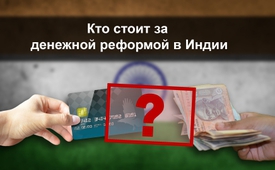 Кто стоит за денежной реформой в Индии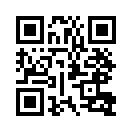 Оказало ли влияние правительство США и на Индию? Следует ли отменять наличность в Индии? Экс-президент США Барак Обама заявил, что «стратегическое партнерство» с Индией является приоритетом внешней политики в 2010 году. Одной из целей партнерства являются безналичные платежи. В 2016 году более 80% индийской наличности было признано недействительной с немедленным эффектом (вступлением в силу)!Экс-президент США Барак Обама заявил, что «стратегическое партнерство» с Индией является приоритетом внешней политики в 2010 году. В рамках этого «партнерства» американская правительственная организация помощи развивающимся странам, USAID, заключила соглашение о сотрудничестве с Министерством финансов Индии и запустила программу «Катализатор». Целью «Катализатора» является безналичный платеж. За этой инициативой USAID, помимо правительства США, стоят и 35 важных индийских и международных организаций, таких как Фонд Билла и Мелинды Гейтс, Фонд Форда, Mastercard, Visa и многие другие. Наконец, 8 ноября 2016 года премьер-министр Индии Нарендра Моди запустил денежную реформу, в результате которой недействительными стали сразу более 80% индийских наличных денег. Индия снова является примером того, как правительства оказываются под влиянием и контролем правительства США, неправительственных организаций и объединений с общими экономическими интересами. Это влияние никогда не оказывается во благо, но всегда для эксплуатации населения.от gan./hag.Источники:www.norberthaering.de/de/27-german/news/746-washington-und-indiens-bargeld#weiterlesen
https://deutsch.rt.com/wirtschaft/45046-indiens-feldzug-gegen-bargeld-usa/
www.deutsche-wirtschafts-nachrichten.de/2016/11/30/indien-regierung-will-weitgehende-abschaffung-des-bargelds/Может быть вас тоже интересует:#Billgates-ru - Gates - www.kla.tv/BillGates-ru

#Nalichnost - Наличность - www.kla.tv/Nalichnost

#BillGates-ru - Билл Гейтс - www.kla.tv/BillGates-ruKla.TV – Другие новости ... свободные – независимые – без цензуры ...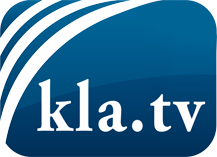 О чем СМИ не должны молчать ...Мало слышанное от народа, для народа...регулярные новости на www.kla.tv/ruОставайтесь с нами!Бесплатную рассылку новостей по электронной почте
Вы можете получить по ссылке www.kla.tv/abo-ruИнструкция по безопасности:Несогласные голоса, к сожалению, все снова подвергаются цензуре и подавлению. До тех пор, пока мы не будем сообщать в соответствии с интересами и идеологией системной прессы, мы всегда должны ожидать, что будут искать предлоги, чтобы заблокировать или навредить Kla.TV.Поэтому объединитесь сегодня в сеть независимо от интернета!
Нажмите здесь: www.kla.tv/vernetzung&lang=ruЛицензия:    Creative Commons License с указанием названия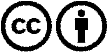 Распространение и переработка желательно с указанием названия! При этом материал не может быть представлен вне контекста. Учреждения, финансируемые за счет государственных средств, не могут пользоваться ими без консультации. Нарушения могут преследоваться по закону.